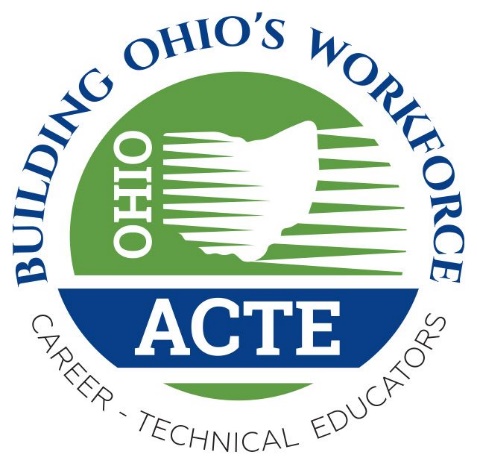 Tentative Agenda2017 Ohio ACTE Fall Leadership and Empowerment MeetingSept. 1, 2017Great Lakes Science Center601 Erieside Ave,Cleveland, OH 44114Leadership and InnovationRegistration: 9:00 am 9:00 am - Coffee, conversation9:45 am – Welcome and Introductions – Nate Bishko, Ohio ACTE President10:00 am – Noon* – Perspectives on Leadership, Business and Education11:45 – 12:30 – Lunch (included)12:30 – 1:00 pm – ODE Update1:00 pm – MC2 STEM High School/Tour the Science Center 2:30 pm – Adjourn/Wrap Up** Break Time to be determined